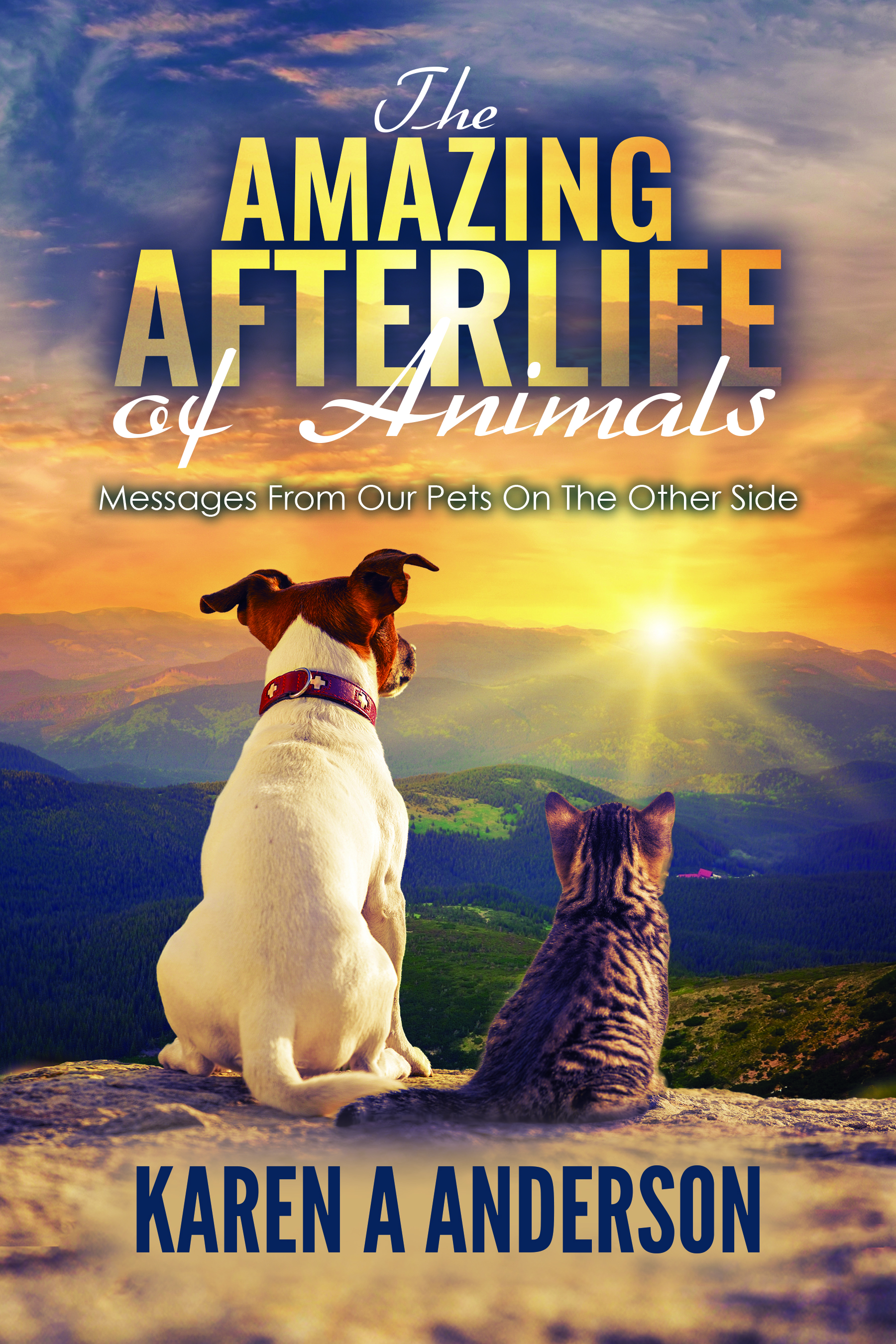 What Happens To Our Pets After They Die?Is there another realm where they coexist with our departed human loved ones?Award-Winning Animal Communicator and Psychic Medium, Karen Anderson, reveals tantalizing evidence that our pets communicate with us throughout their lives as well as after their physical death.Will this evidence prove that our pets continue to send us messages and signs from the Other Side? You be the judge. “Even after their physical death our pets often send us messages and signs to let us know they are still around us.  Our strong bonds of love never die.” - Author, Karen A. AndersonReview from International Bestselling Author, Annie Kagan“My session with Karen was so profound that my connection with sweet cat Johnny has been transformed. That amazing marvelousness jumps from the pages of her inspiring book, "The Amazing Afterlife of Animals" and will take your relationship with your pets, on this side and the next, to new horizons!” ~Annie Kagan, author of the international bestselling book, The Afterlife of Billy Fingers: How My Bad-Boy Brother Proved to Me There’s Life After DeathAbout the author: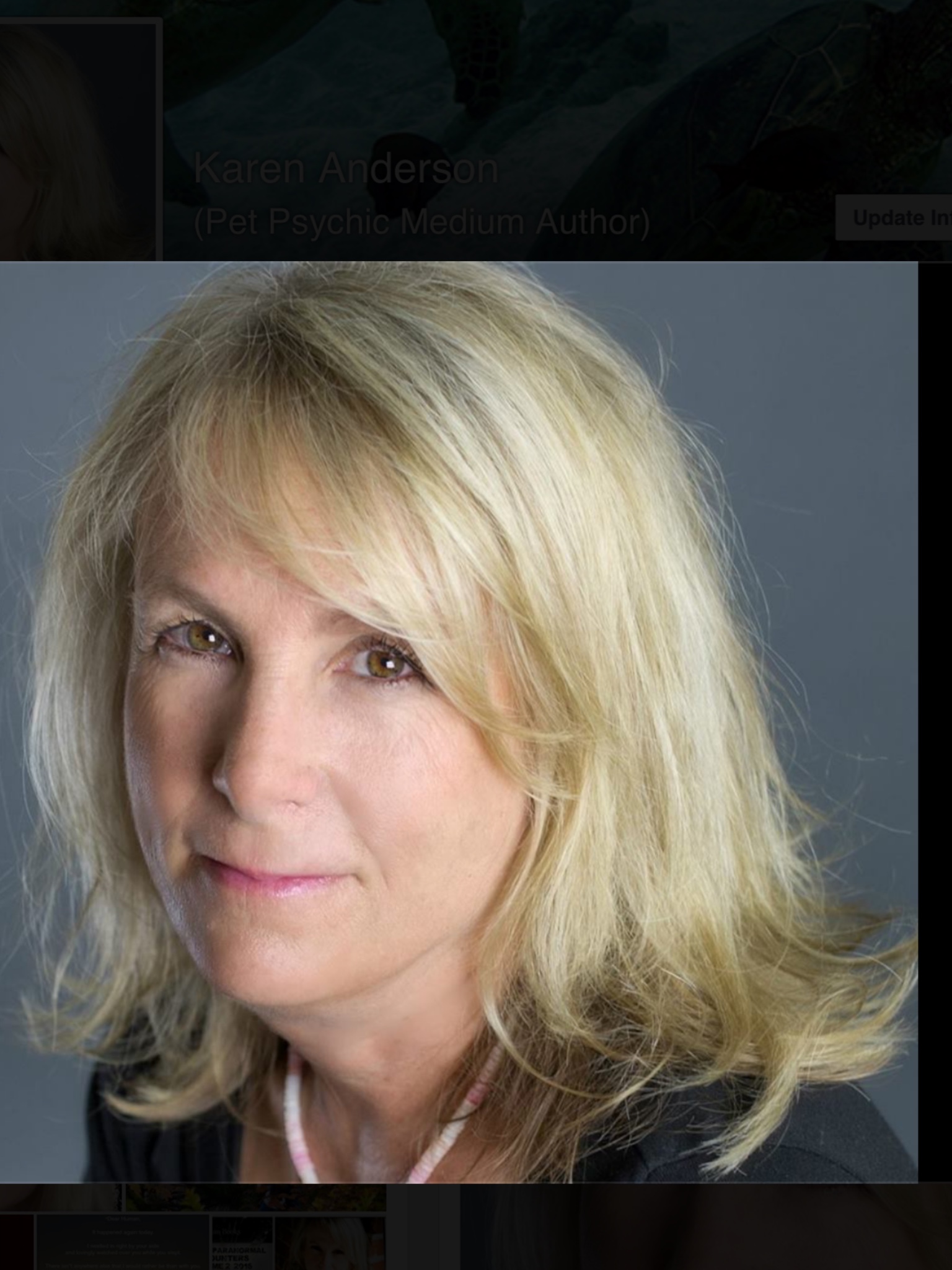 When she was young, Karen understood all her childhood pets. She never realized that no one else could hear their thoughts. Now an award-winning Animal Communicator and Psychic Medium, Karen helps clients across the globe connect with their beloved pets and understand their thoughts and feelings. This former deputy sheriff also combines her psychic abilities with her law enforcement background to solve cold cases and bring closure to victims and their families. Over the last two decades, Karen has helped thousands of clients reconnect with their departed pets and human loved ones.